   TÝDENNÍ PLÁN NÁMOŘNICKÉ TŘÍDY 3. A                          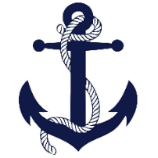 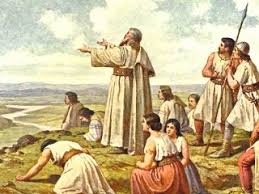   Námořník: __________________________ Milí námořníci a rodiče, 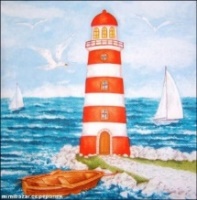  máme za sebou první pololetí třetího ročníku. Každý námořník ví, kde jsou jeho silné stránky a také dokáže posoudit, co by mohl zlepšit. Odrážíme se tedy od břehu a vyrážíme plout do hlubokých vod druhého pololetí, kde na nás budou čekat různé nástrahy a překvapení. Věřím, že se dozvíme mnoho nového, naučíme se dalším dovednostem a zažijeme hodně společných zážitků. Doufám, že nás ani tento neopustí posádka báječných rodičů, kteří budou naší plavbě nablízku, budou bedlivě naslouchat vzkazy a někdy se s námi zúčastní plavby. Přeji všem klidný týden a krásný víkend.  Lucka a Alice                                                      podpis rodičů:                                                    podpis Námořníka:23. TÝDENOD 4. 2. DO 10. 2. 2019CO se tento týden dozvím novéhoMé povinnosti a úkolyJAK MI TO JDEČESKÝ JAZYK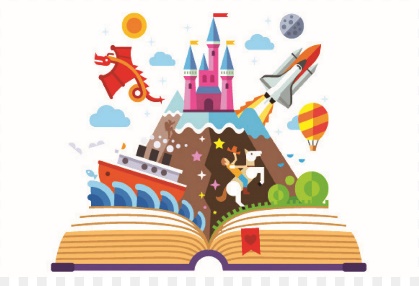 ČTENÍPSANÍTvary podstatných jmen a sloves, a slova příbuzná – stále opakujeme a procvičujeme. Začínáme vyjmenovaná slova. Hra Ypsilonie. Vyjmenovaná slova po B. PS 26, 27 Nový sešit na vyjmenovaná slova – str. 2 -5. Písanka 1 – 3. Třídní kolo recitování naučených básniček – hlavní porota děti a Ester StaráPS – 26/3, 4, obalit si nový sešit na VS, naučit se řadu VS po Bdo pátku 8. 2.  Pracuji s novým sešitemna pravidla! Čtenáčský deník – do konce února (může být i dřív).Napíši nebo řeknu řadu vyjmenovaných slov po B.Zarecituji s hlasitým přednesem básničku.ČESKÝ JAZYKČTENÍPSANÍTvary podstatných jmen a sloves, a slova příbuzná – stále opakujeme a procvičujeme. Začínáme vyjmenovaná slova. Hra Ypsilonie. Vyjmenovaná slova po B. PS 26, 27 Nový sešit na vyjmenovaná slova – str. 2 -5. Písanka 1 – 3. Třídní kolo recitování naučených básniček – hlavní porota děti a Ester StaráPS – 26/3, 4, obalit si nový sešit na VS, naučit se řadu VS po Bdo pátku 8. 2.  Pracuji s novým sešitemna pravidla! Čtenáčský deník – do konce února (může být i dřív).Napíši nebo řeknu řadu vyjmenovaných slov po B.Zarecituji s hlasitým přednesem básničku.ČESKÝ JAZYKČTENÍPSANÍTvary podstatných jmen a sloves, a slova příbuzná – stále opakujeme a procvičujeme. Začínáme vyjmenovaná slova. Hra Ypsilonie. Vyjmenovaná slova po B. PS 26, 27 Nový sešit na vyjmenovaná slova – str. 2 -5. Písanka 1 – 3. Třídní kolo recitování naučených básniček – hlavní porota děti a Ester StaráPS – 26/3, 4, obalit si nový sešit na VS, naučit se řadu VS po Bdo pátku 8. 2.  Pracuji s novým sešitemna pravidla! Čtenáčský deník – do konce února (může být i dřív).Napíši nebo řeknu řadu vyjmenovaných slov po B.Zarecituji s hlasitým přednesem básničku.MATEMATIKA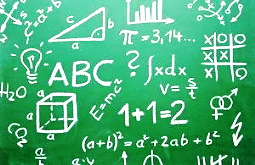 Autobus, pavučiny, cyklopark, doplňování čísel do indického násobení. Písemné odčítání.Přímky – rýsování. Uč 18 - 25.Učebnice 37/5 a 63/5 (vyřeš jeden součtový trojúhelník)  do pátku 8. 2.Řeším úlohy na autobus a pavučiny.Narýsuji přímku.MATEMATIKAAutobus, pavučiny, cyklopark, doplňování čísel do indického násobení. Písemné odčítání.Přímky – rýsování. Uč 18 - 25.Učebnice 37/5 a 63/5 (vyřeš jeden součtový trojúhelník)  do pátku 8. 2.Řeším úlohy na autobus a pavučiny.Narýsuji přímku.PRVOUKA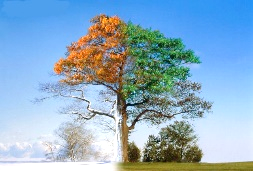 Časová osa – minulost, současnost, budoucnost. Do časové osy umístíme známé události. Graf měření teploty v jednotlivých měsících – pozorování, porovnávání.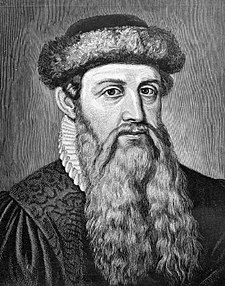 Vysvětlím na grafu rozdíly v teplotách během jednotlivých měsíců.PRVOUKAČasová osa – minulost, současnost, budoucnost. Do časové osy umístíme známé události. Graf měření teploty v jednotlivých měsících – pozorování, porovnávání.Vysvětlím na grafu rozdíly v teplotách během jednotlivých měsíců. ANGLICKÝ JAZYK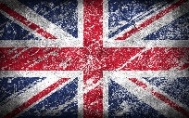 Podle zadání učitelů. PRACOVNÍ KALENDÁŘ23. týden – Johannes GutenbergVynálece ______________________Pokusím se zjistit, co vynalezl vynálezce Johannes Gutenberg a zapíši do TP.Převyprávím zajímavosti o Joh. Gutenbergovi.TĚLESNÁ VÝCHOVA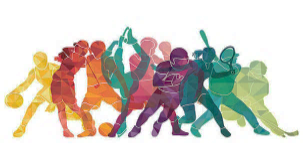 Průpravná cvičení na přeskok. Výskok na švédskou bednu. Bruslení. Ve čtvrtek 7. 2. půjdeme bruslit, vezmi si věci podle zadání.Vyskočím na švédskou bednu.Vv, pv, hv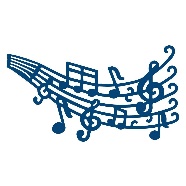 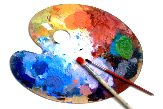 Flétna – hrajeme podle not písničky ze sešitu. Ukolébavka. Zpíváme s kytarou, hudební rytmický doprovod. Tvoříme podle poslechu. Zimní barvy.        Procvičuj si hraní na flétnu podle not. Ukolébavka. 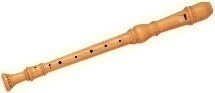 Udržím rytmus při hraní na flétnu.